Consent Letter for InternshipFrom,HR DepartmentIT Professional and Ltd. Date: 4 May 2020To,Mr. Anil Chopra 26 Green colony DelhiSubject: Consent for internship Dear Sir/Mam,We are pleased to accept your letter regarding the project at IT Professional and Ltd. for the period from 15 May 2020  to  15 June 2020. During this period, Mr. Anil Chopra will be designated as a trainee.All	the	other	details	will	be	provided	on	the	first	day	of	the internship.Best Regards, Authorized Signatory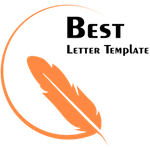 